To explain how a community changed in the past.Part A — Pose and answer questions about the pastResearch the natural and built environment of  Oxenford  in the past Part B — Pose and answer questions about the presentResearch the natural and built environment of  Oxenford in the present Part C — Write a postcard - explanation  Compare the continuities and changes of the natural and built environment of  Oxenford over time Explain to a student in the past what changes in Oxenford natural and built environment over time have occurred Students undertake research to write an explanationUndertaken individually in class timeStudents are able to seek assistance from their teacher regarding comprehension and interpretation of sourcesPart A: Research the natural and built environment of Oxenford in the past.Look at the visual source below to pose questions about the natural and built environment.Locate information in the visual source to answer your posed questions.
Ryder's store at the corner of the what was known as Upper Coomera Road (in the vicinity of Tambourine-Oxenford Road) and the Main Southport Road (later known as the Old Pacific Highway), Oxenford, Queensland, circa 1936.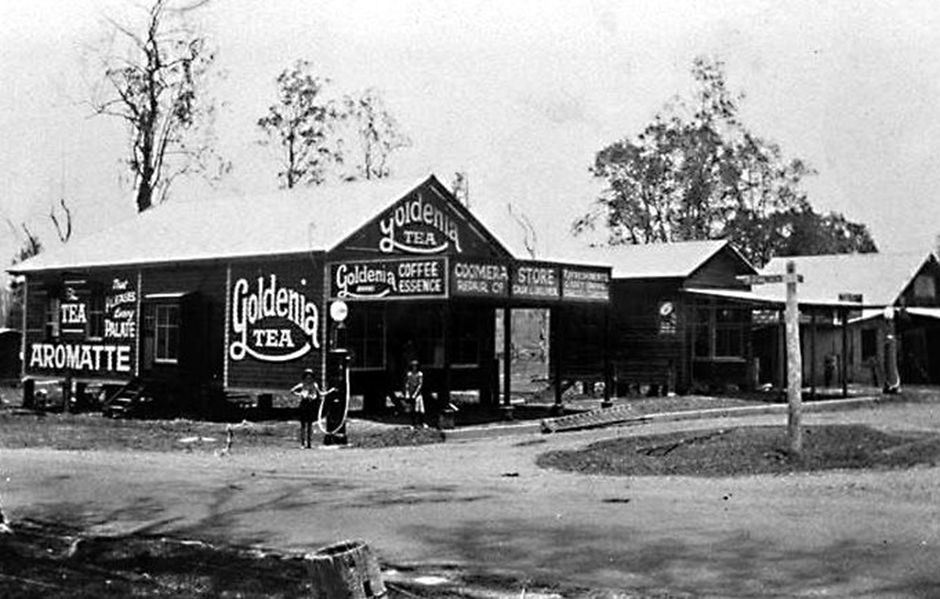 Part B: Research the natural and built environment of Oxenford in the present.Look at the visual source below to pose questions about the natural and built environment.Locate information in the visual source to answer your posed questions.
Google Maps street view Centro Oxenford – 
Cnr of Old Pacific Highway and Tamborine-Oxenford Rd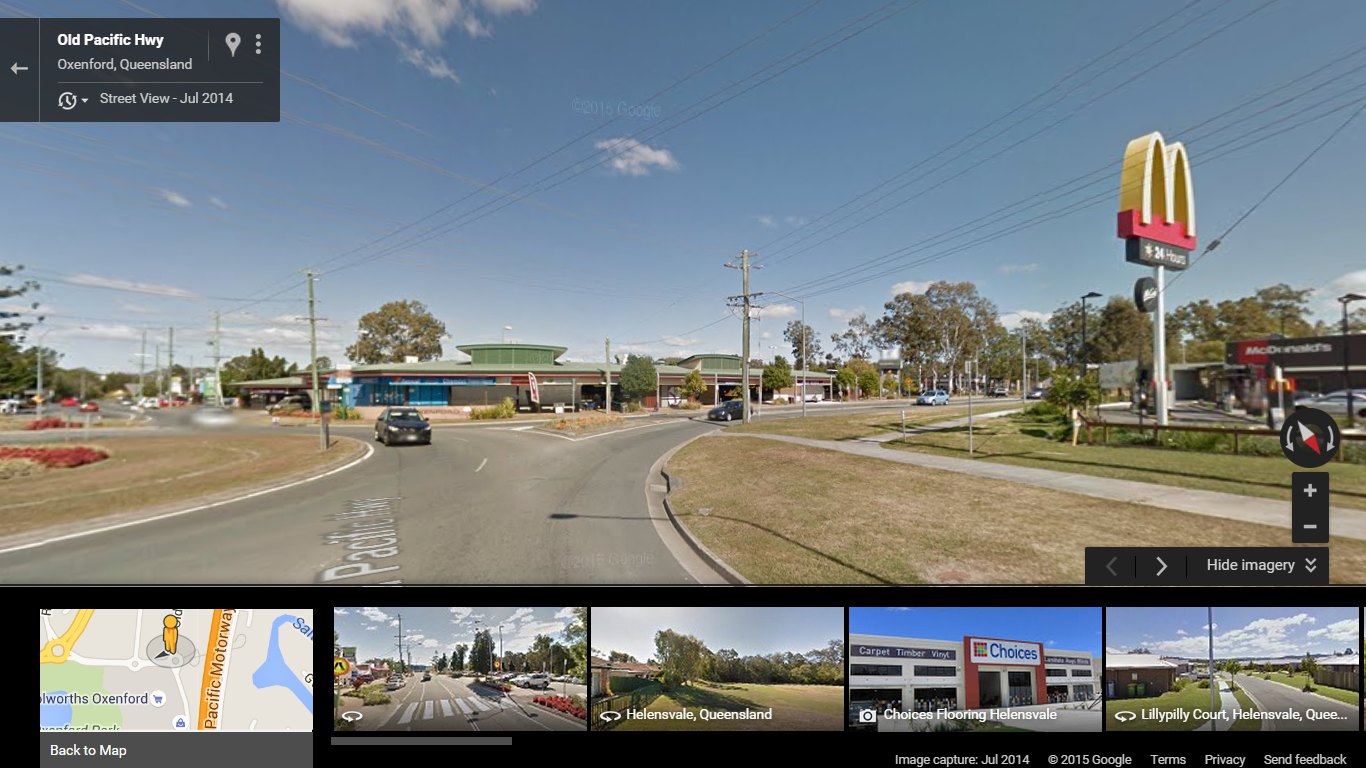 Part C: Compare the continuities and changes of the natural and built environment of Oxenford over time by completing the table.Pose a question about continuity and change in the natural and built environment of OxenfordAnswer your posed question using the information in the table above and the photographs of the natural and built environment from the past and present. Part C continued: Pretend you are a student at Coomera State School in the past. Use the information that we have discussed over the past lessons to explain how life was in the past as a son or daughter of an early settler. Remember to include some information about school and transport that is available. You can also include information about the natural and built environment.          Your explanation should include:a paragraph, terms denoting time , a range of sentence types, noun groups, correct tense of verbs to represent time.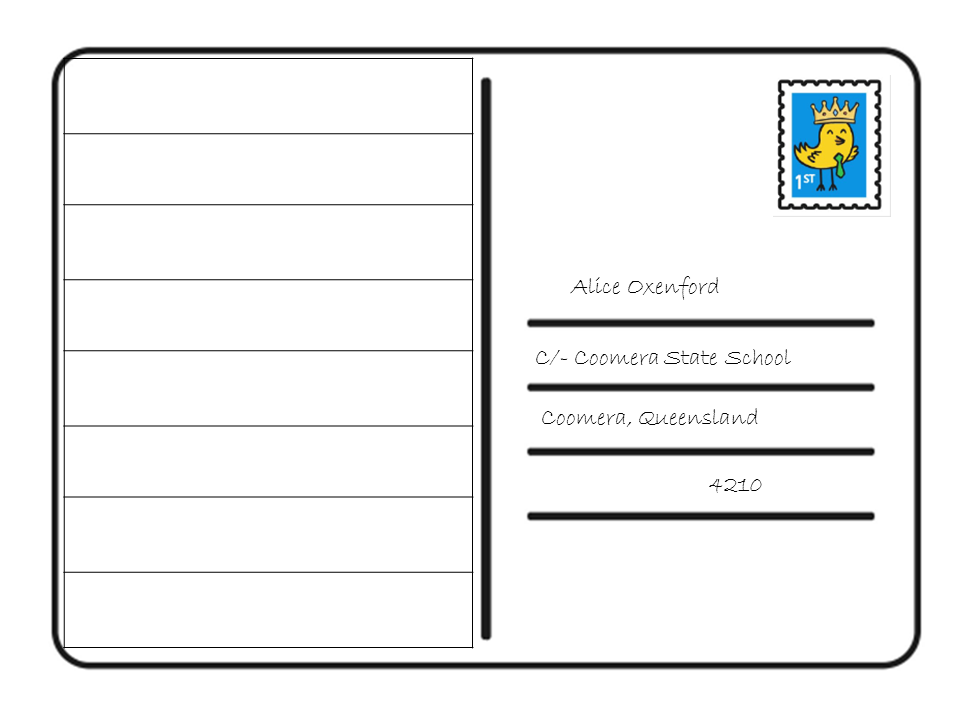 Purpose of assessment: To explain how a community changed in the past.Feedback 	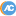 HistoryYear 3Assessment task — Collection of work: Change in a communityAssessment task — Collection of work: Change in a communityName: Teacher:Class: Date:Task InstructionsConditions Question:Answer:Question:Answer:Question:Answer:Question:Answer:Question:Answer:Question:Answer:Oxenford in the pastOxenford in the present

What stayed the same?What changed?Question:Answer:Year 3 History: Unit 2: Collection of work: Change in a communityName:HISTORICAL KNOWLEDGE & UNDERSTANDINGHISTORICAL KNOWLEDGE & UNDERSTANDINGSKILLSSKILLSSKILLSSKILLSSKILLSSKILLSQuestioning and researchQuestioning and researchAnalysing and interpretingAnalysing and interpretingCommunicatingCommunicatingExplains how Burleigh Heads changed in the pastExplains how Burleigh Heads changed in the pastPoses questions about the natural and built environment in Burleigh HeadsPoses questions about the natural and built environment in Burleigh HeadsLocates information from sources to answer questionsLocates information from sources to answer questionsDevelops an explanation using terms denoting timeDevelops an explanation using terms denoting time◄Explains the effects of changes in a community ◄Develops questions about continuity and change◄Interprets information about changes in a community◄Sharpens ideas through careful choice of wordsA◄Give reasons why a community changed in the past ◄Poses a range of questions to guide research◄Selects relevant information about changes◄Refers to information from sources B◄Explains how a community changed in the past◄Poses questions about the past◄Locates information from sources to answer posed questions about changes in a community◄Develops an explanation using terms denoting timeC◄Identifies changes in a community ◄Poses questions◄Describes elements of a visual source ◄Writes an explanation D◄Lists features of a community◄States a question◄Lists facts◄Writes a storyE